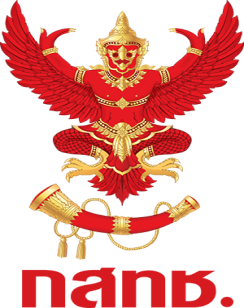 โครงการอบรมการเสริมสร้างความรู้ความเข้าใจเกี่ยวกับกฎหมายและหลักเกณฑ์การกำกับดูแลด้านกิจการกระจายเสียงและกิจการโทรทัศน์ สำหรับผู้ประกอบกิจการ หน่วยงานของรัฐ และประชาชนทั่วไป วันพฤหัสบดีที่ 9 ตุลาคม 2557 ณ ห้องดอยตุง 2 โรงแรมดุสิต ไอส์แลนด์ รีสอร์ท เชียงราย จังหวัดเชียงราย---------------------------------------------- หมายเหตุ : กำหนดการอาจเปลี่ยนแปลงตามความเหมาะสมเวลาการดำเนินการ8.30 – 9.00 น.           ลงทะเบียน9.00 – 9.15 น.  - พิธีเปิดการอบรม9.15 – 10.45 น.บรรยาย หัวข้อ พ.ร.บ. วิทยุคมนาคม พ.ศ. 2498 และหลักเกณฑ์ที่เกี่ยวข้องโดย นางสาวกัณธิมา วุฒิชาติ ผู้แทนผู้อำนวยการสำนักกฎหมายกระจายเสียง           และโทรทัศน์10.45 – 11.00 น.พักรับประทานอาหารว่าง11.00 – 12.00 น.          บรรยาย หัวข้อ การทดสอบมาตรฐานทางเทคนิคของเครื่องส่งวิทยุกระจายเสียงสำหรับการทดลองประกอบกิจการวิทยุกระจายเสียง และหลักเกณฑ์ที่เกี่ยวข้อง โดย นายอานนท์ ลอยกุลนันท์ ผู้แทนผู้อำนวยการสำนักรับรองมาตรฐานวิศวกรรม         ในกิจการกระจายเสียงและโทรทัศน์12.00 – 13.00 น.พักรับประทานอาหารกลางวัน13.00 – 14.00 น. บรรยาย หัวข้อ พ.ร.บ. องค์กรจัดสรรคลื่นความถี่และกำกับการประกอบกิจการวิทยุกระจายเสียง วิทยุโทรทัศน์ และกิจการโทรคมนาคมแห่งชาติ             พ.ศ. 2553 และหลักเกณฑ์ที่เกี่ยวข้อง โดย นางสาวอัจฉรีย์ เจตินัย และนางสาวพรรษา กัมพูสิริ ผู้แทนผู้อำนวยการ        สำนักการอนุญาตประกอบกิจการกระจายเสียง14.00 – 14.15 น.พักรับประทานอาหารว่าง14.15 – 15.15 น.บรรยาย หัวข้อ พ.ร.บ. การประกอบกิจการกระจายเสียงและกิจการโทรทัศน์ พ.ศ. ๒๕๕๑ และหลักเกณฑ์ที่เกี่ยวข้องโดย นางสาวอัจฉรีย์ เจตินัย และนางสาวพรรษา กัมพูสิริ ผู้แทนผู้อำนวยการ        สำนักการอนุญาตประกอบกิจการกระจายเสียง15.15 – 15.30 น.พิธีมอบเกียรติบัตรให้แก่ผู้เข้าร่วมอบรม และพิธีปิดการอบรม